2023韓國寺廟文化環島體驗營繳費通知及注意事項活動時間：2023年2月3日至2月12日航班時間：本次行程由釜山金海國際機場出入(航班協調中)請大家加入line群組：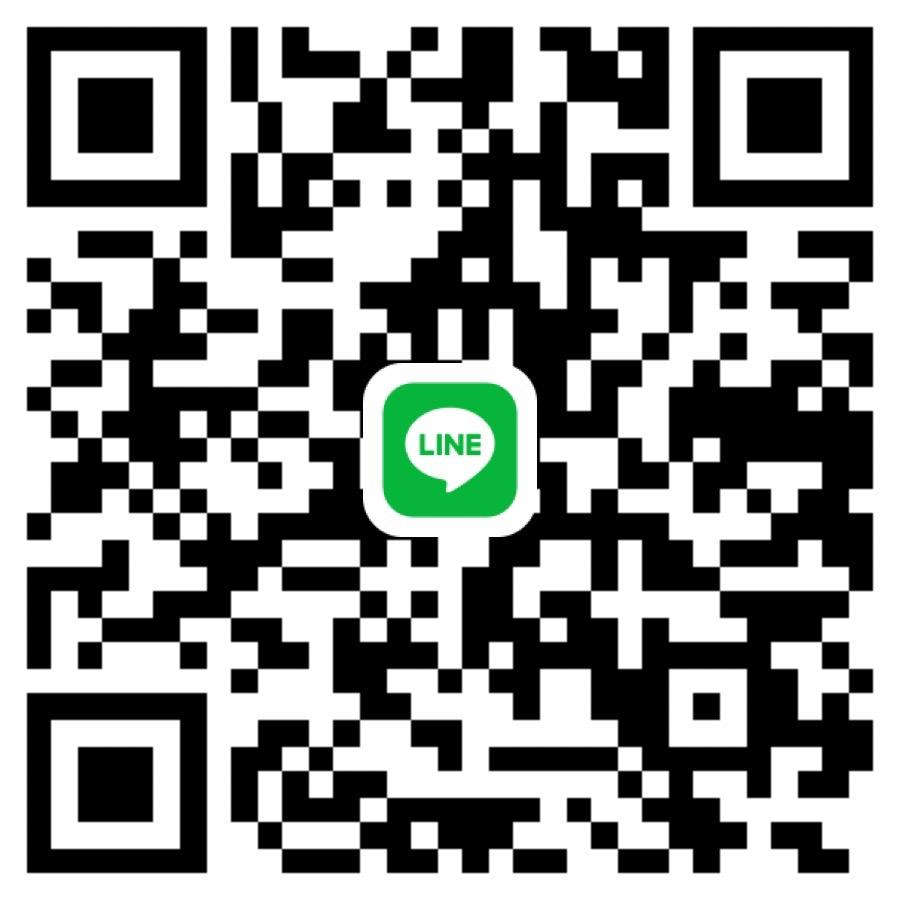 請於12/30(五)，15:00以前繳交保證金，並於繳款後於LINE群組記事本裡回覆繳交情形，以利核對資訊：保證金：1,000元，繳交至國際處給池老師，全程參與活動者將全額退還。來回機票：     票價是機票費含稅金 /每人，稅金預估為2200 左右/每人，由於稅金每天都有差異,所以會依開票當天早上稅金為主，請參與同學將機票費用直接刷卡繳費給XXX航空公司，費用新台幣：XX,XXX元(費用目前來回預估不超過新台幣1萬元)，機票相關退補費用規定依航空公司。     役男出境手續請男生們務必於出國前依網站上說明填報，表格要印下來放在護照內一併帶出國。役男出境手續辦理網址。役男出境事項須依照政府規定，如無法申請完成，則須無條件退出此活動。行前說明會：暫訂為1/4(三)下午1點10分至3點，地點雲起樓317教室。保險：請錄取的同學自行投保海外旅行平安險及意外險，保額建議200萬以上。可以加保旅行不便險及身故險。並須於12月底前完成投保並將投保保單內容回傳給國際處：hcchih@gm.fgu.edu.tw。護照：護照請各位同學自行辦理，尚未辦理的同學請提早至外交部辦理，以免年底人多出國辦理塞車。手上已有護照的同學請確認護照效期是否具半年以上效期。簽證：從2022/11/1開始，韓國取消所有入境防疫規定，而11月起韓國開放台灣人免簽入境，只要申請(台灣赴韓旅客須在班機起飛前 72 小時前申請，請各位同學於1月4號-13號之間申請)，以下為申請步驟：閱讀K-ETA相關規定，並同意內容輸入電子信箱上傳護照圖片(檔案需300kb以下)，填寫護照資訊填寫申請資訊確認所有申請內容付款K-ETA費用（$10,000韓元約台幣230元）送出審核確認審核結果，並截圖或影印留存K-ETA的審核時間需花費至少72小時，所以出發韓國前務必提早申請喔！使用效期為 2 年，K-ETA 在效期內入境不限次數，每次最多可停留 90 天。成功申請 K-ETA 後，若有更換換護照或個人資料，得重新申請 K-ETA。疫情隔離相關臺灣：台灣10/13也改為「0+7」取消入境隔離。但需要自主防疫0+7。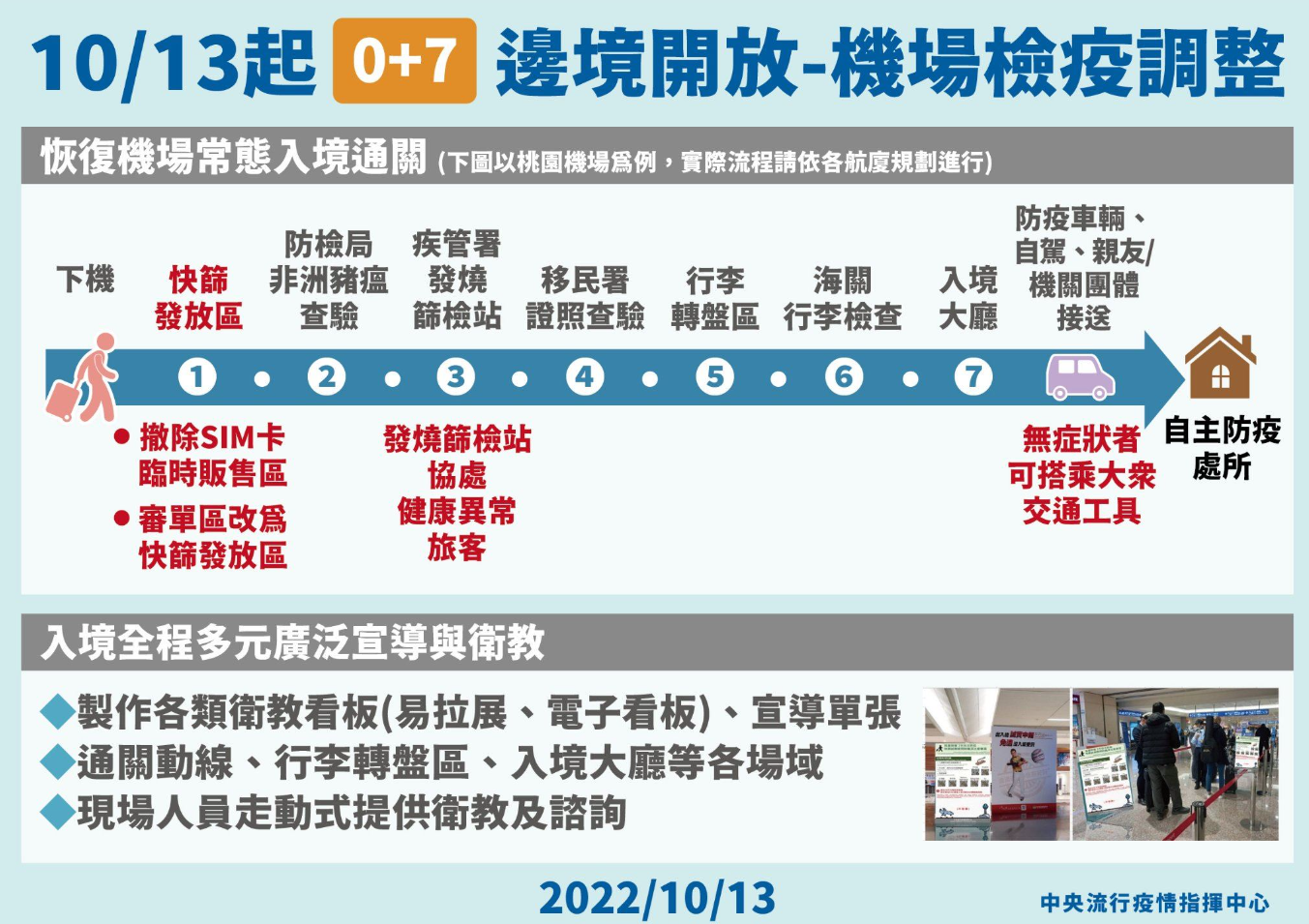 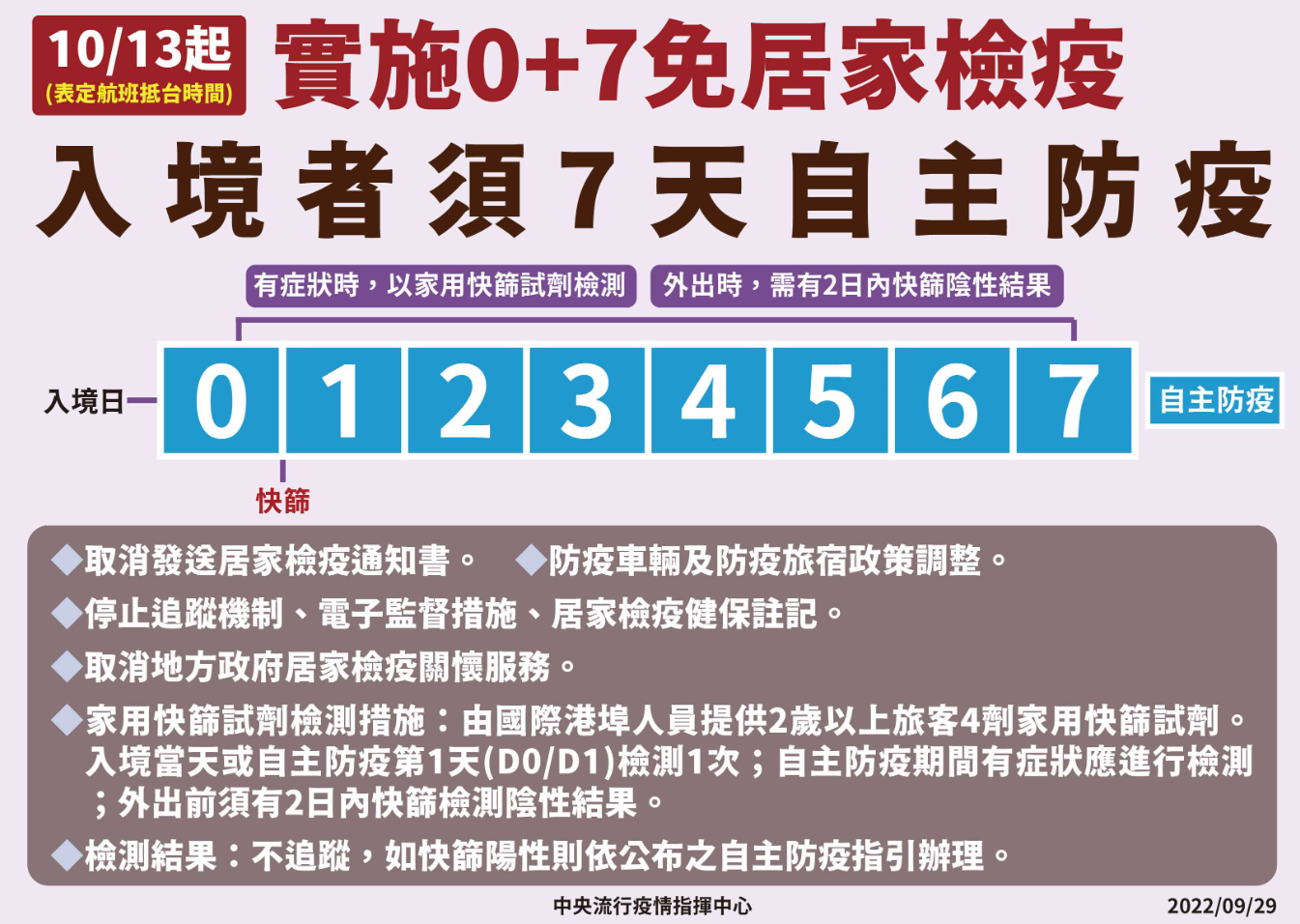 韓國旅遊入境及檢疫相關措施與規定：自 2022 年 9 月 3 日起，入境無需繳交 PCR 陰性報告：韓國疾病管理廳公布，2022 年 9 月 3 日起取消入境繳交 PCR / RAT 陰性報告。但是，入境後一日內還是得進行 PCR 採檢，並將採檢結果向韓國政府報告或者直接上傳到 Q-code。11、若有任何問題請來電或親至國際處詢問：03+9871000分機12521。12、提交心得：返台後一個月內，上傳(1)心得報告，格式不限，1-2張A4，需含文字及照片，字數約300-500，更多亦可。(2)旅遊影片，需上字幕，並上傳至YOUTUBE，並提交網址，以上兩種皆需上傳至學生歷程系統 http://bit.ly/2oz5KDI。去程航班號碼啟程日期啟程機場代號抵達機場代號起飛時間降落時間BX7942022/2/3TPEPUS13:3517:00回程航班號碼回程日期啟程機場代號抵達機場代號起飛時間降落時間BX7932022/2/12PUSTPE11:0512:35